_____________________________________________________________________________________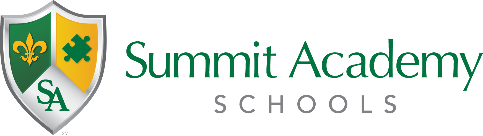 Governing Authority MeetingPublic Notice	        Date: 	Tuesday, May 3, 2022		           Time:	4:00pm		    Location: 	5800 Salvia Ave., Cincinnati, OH 45224-3029	The Governing Authority of Summit Academy Community School – Cincinnati has scheduled a regular meeting to be held at the above date, time, and location.The meeting is open to the public.